1Каркас теплицы«КИНовская-люкс»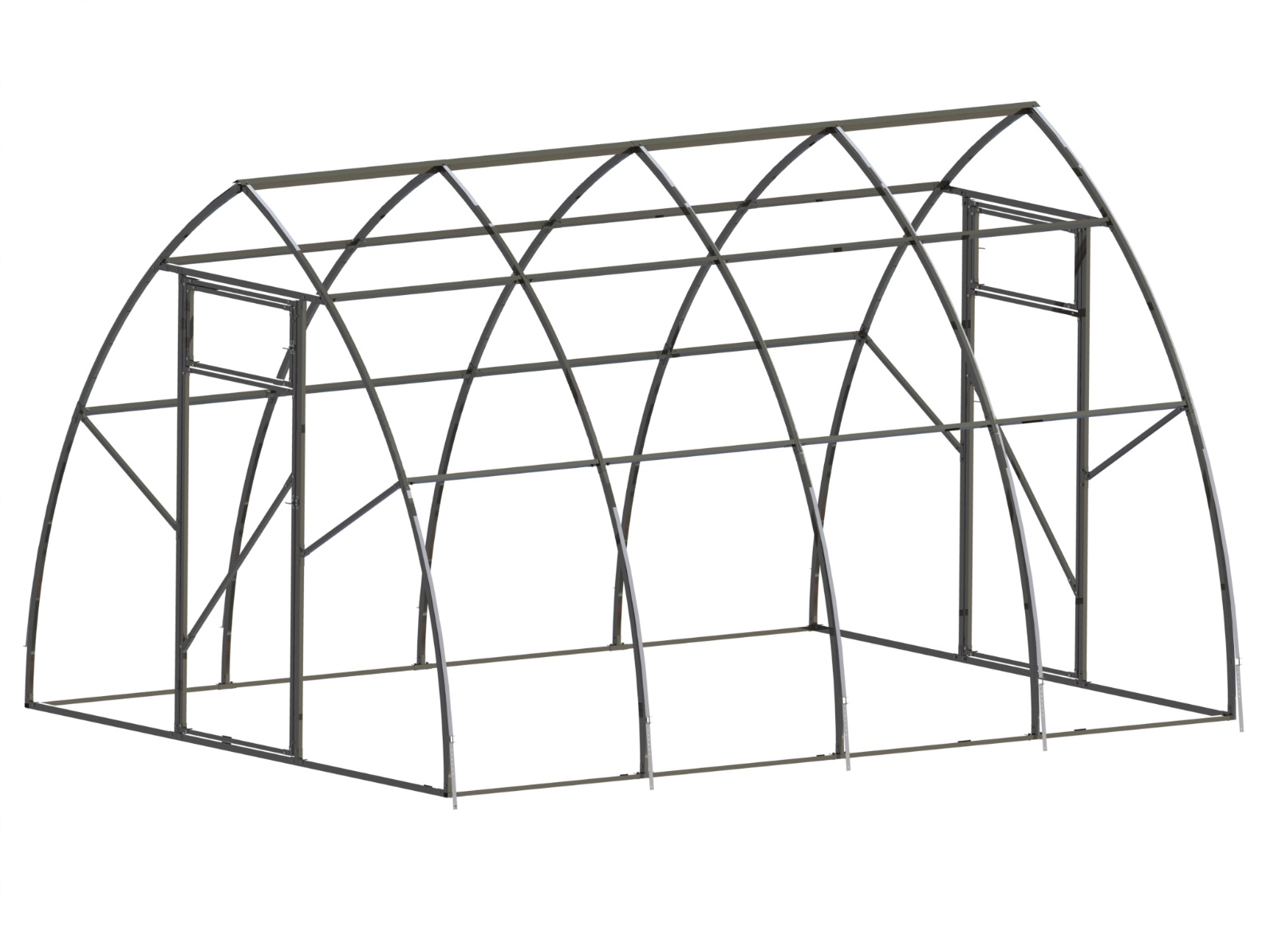 Инструкция по сборкеНесущие элементы каркаса теплицы изготовлены из оцинкованной трубы 30х20х1,2мм. (Купала-М) ещё и окрашена полимерным порошковым покрытиемСотовый поликарбонат в комплект каркаса теплицы НЕ ВХОДИТ.Расход поликарбоната 4м.-3 листа(6-2,1м.); 6м.-4 листа;Гарантия, при условии правильной эксплуатации _2_год(а).Предупреждение: Конструкция каркаса данной теплицы позволяет выдерживать практически любые снегопады. Но для сохранения вашего поликарбоната рекомендуем откидывать снег или снимать поликарбонат на зиму.Каркас теплицы «КИНовская-люкс» упакован в 2 коробки и 1 связку, профильные детали соединены между собой скотчем, картонная коробка защищает от повреждений вашу машину при перевозке. ШАГ 1. Убедитесь в комплектности изделия. Обратите внимание на наличие левых и правых (зеркальных) узлов каркаса теплицы. Поз. 2 и 3, 6 и 7, 10 и 11, 311 и 312, 321 и 322, 371 и 372, 391 и 392. Их необходимо сопоставить с рисунком комплектации данной инструкции. Все детали каркаса упакованы в 3 коробки место1, 2 и 3. Наименование деталей их количество и какому месту они принадлежат представлено в следующей таблице.КОМПЛЕКТАЦИЯ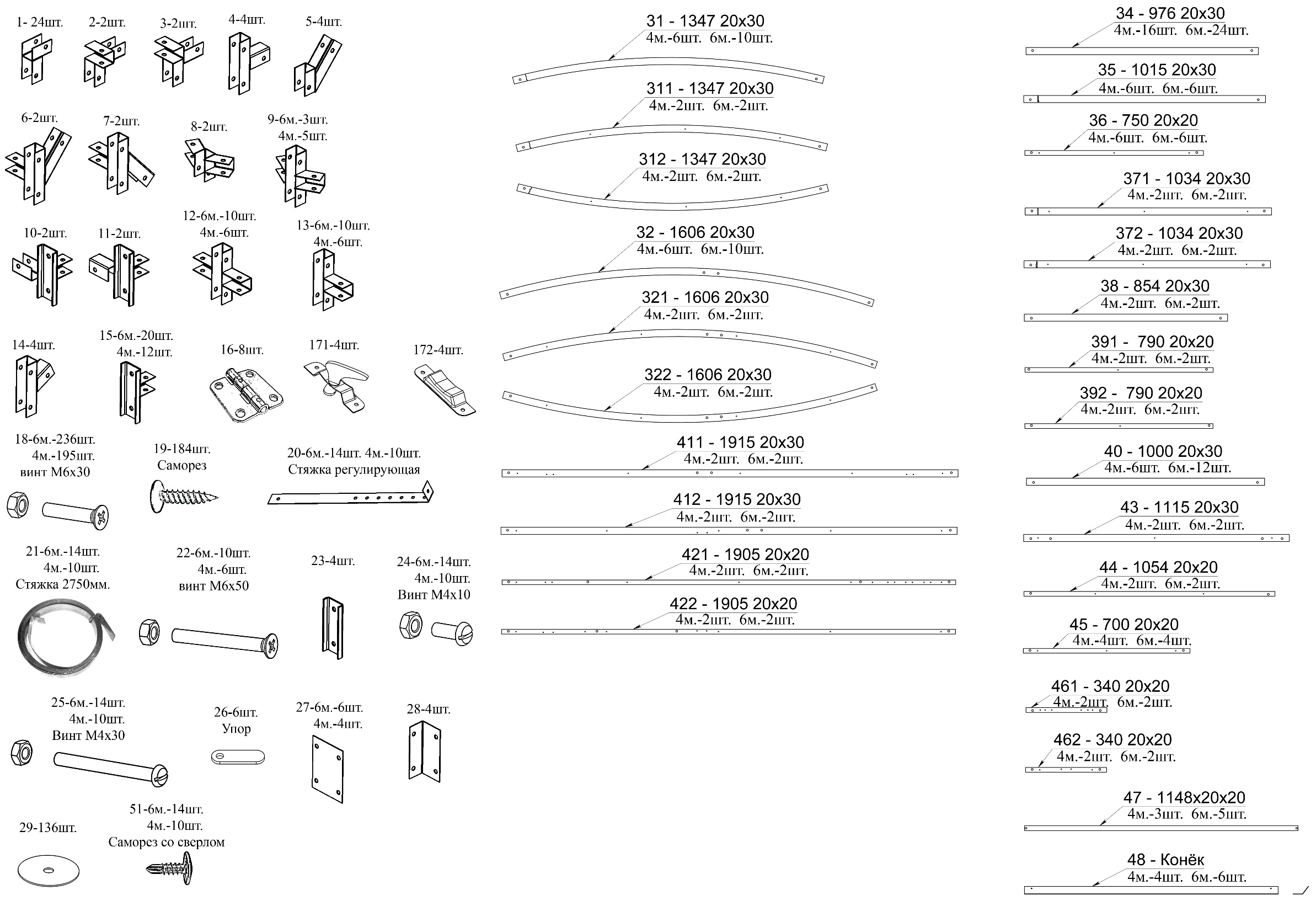 ШАГ 2. На заранее подготовленный фундамент (мы рекомендуем деревянный брус 80х80мм. или более, обработанный специальными пропитками) в соответствии с Рис. 1 собираем основание каркаса.Внимание: детали кронштейнов устанавливать в строгом соответствии с инструкцией.Внимание: детали основания 35, 371, 372 промаркированы с одной стороны, этими метками их установить в соответствии с вынесенными видами В и С.Основание каркаса крепится к брусу посредством деталей поз. 27, 28.РИС. 1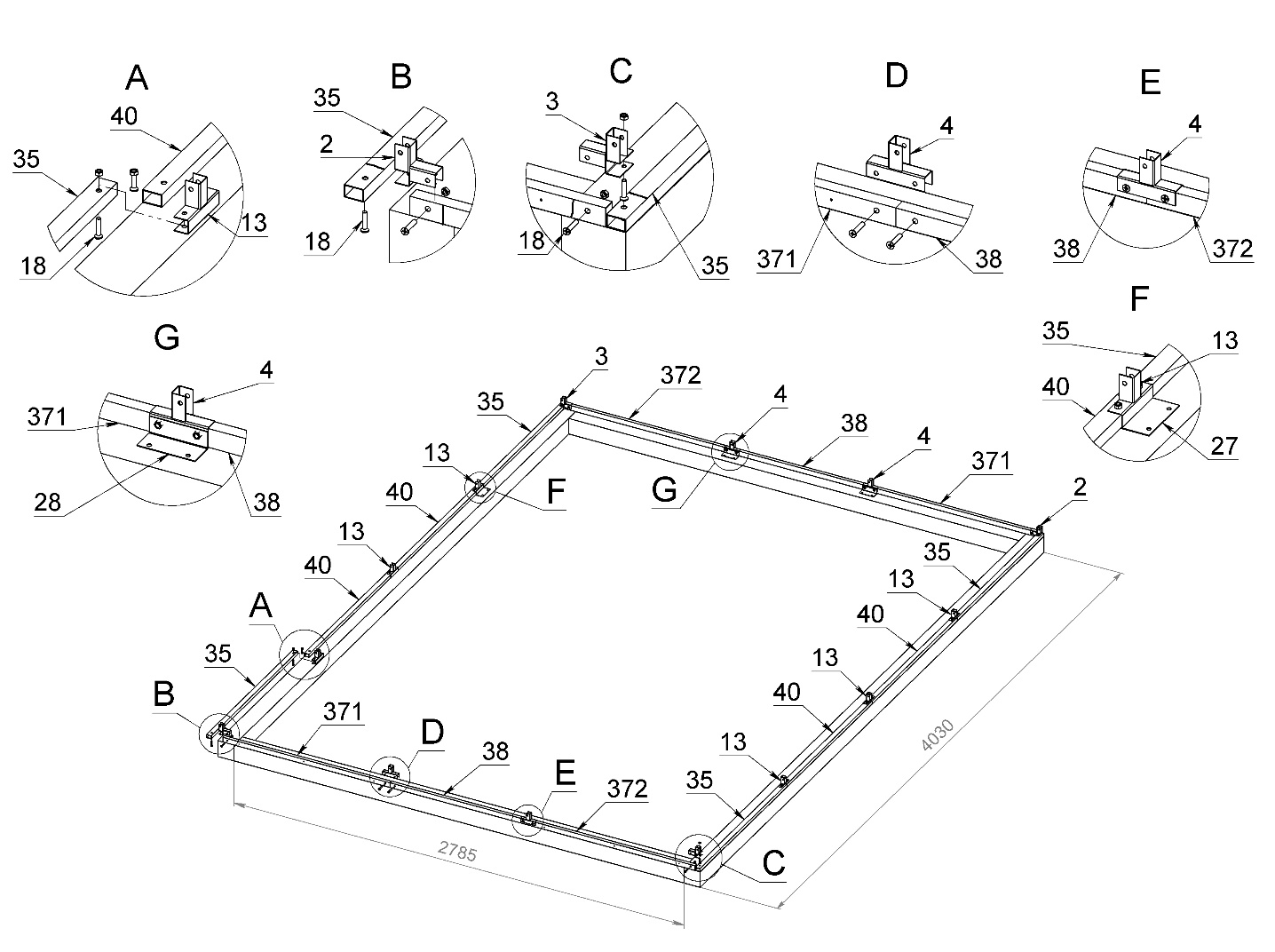 ШАГ 3. Выполнить сборку конструкции в соответствии с Рис.2 установив детали в следующей последовательности: 311, 312, 321, 322, 8, 31, 32, 9.Деталь 43 устанавливаем уже в сборе с деталями 6 и 7! Аналогично собираем другую торцевую часть.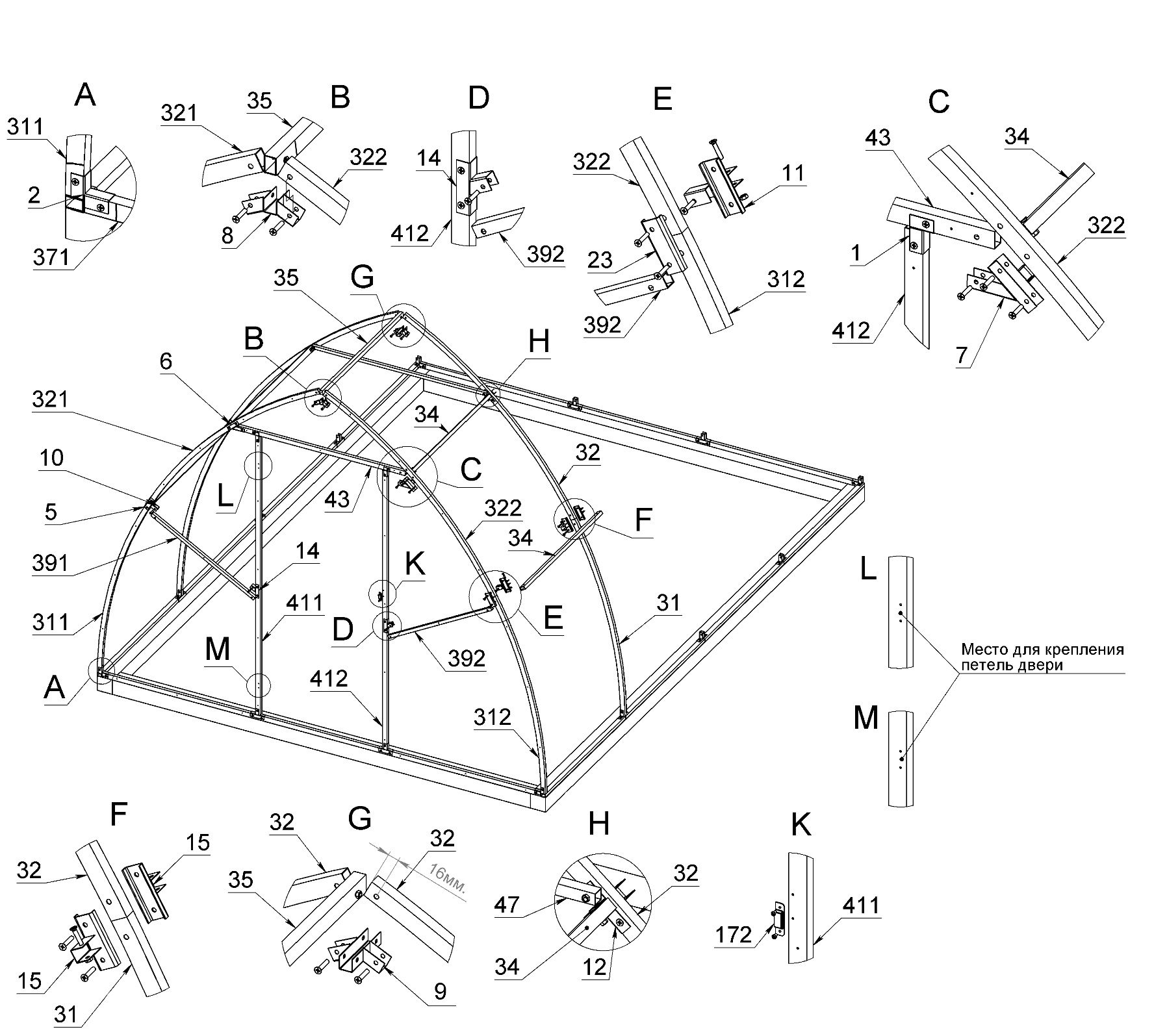 Внимание: дуги 311 и 312 устанавливать меткой вниз.Внимание: детали торцевой части имеют проколы, которые необходимо установить наружу каркаса.РИС. 2ШАГ 4.  Следуя указаниям рисунка 3 устанавливаем необходимое вам количество удлинений 2м. На рисунке показан 4-х метровый каркас. Если у вас 6-ти метровый каркас теплицы то таких 2-х метровых удлинения вам нужно собрать 2шт. Внимание: деталь 47 крепится к деталям 12 через длинные винты поз. 22РИС. 3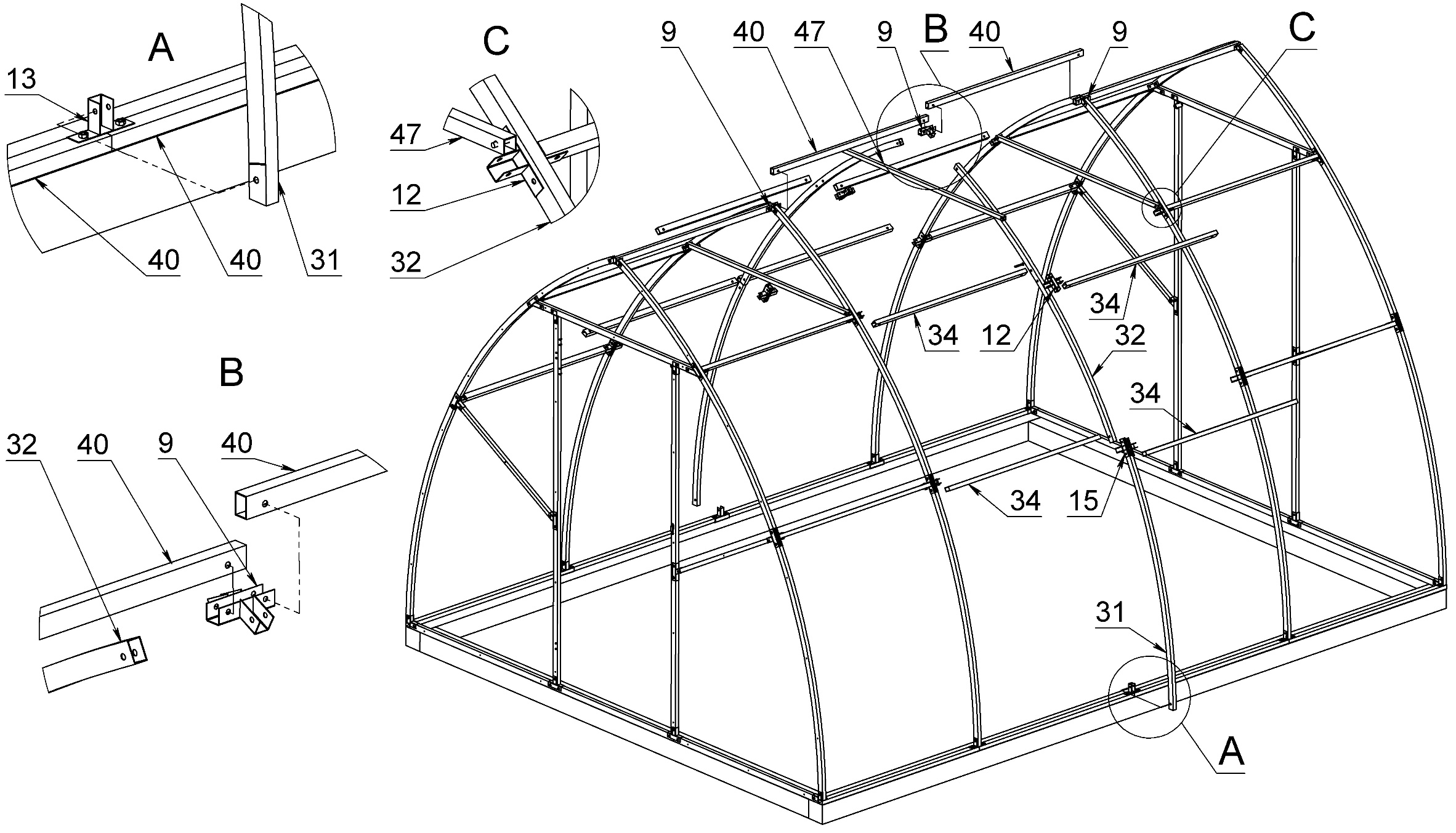 ШАГ 5.  Следуя указаниям рисунка 4 вам не составит особого труда собрать форточки и двери для вашего каркаса.Внимание: проколы для крепления СПК (сотового поликарбоната) должны быть обращены наружу каркаса. Т.е. как показано на рис.4.Внимание: деталь упор 26 устанавливаем через один саморез в момент крепления СПК. Он нужен лишь для того чтобы дверь и форточка не проваливались внутрь теплицы.РИС. 4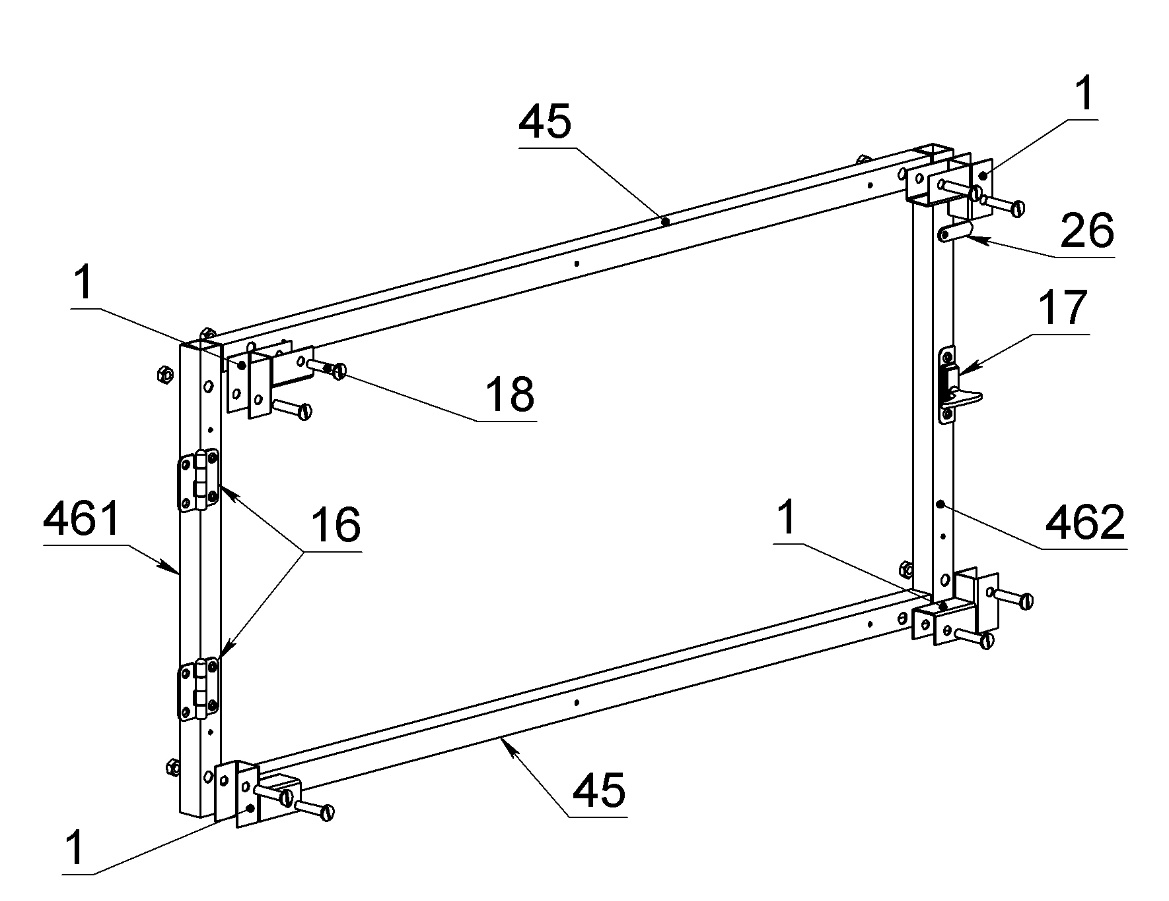 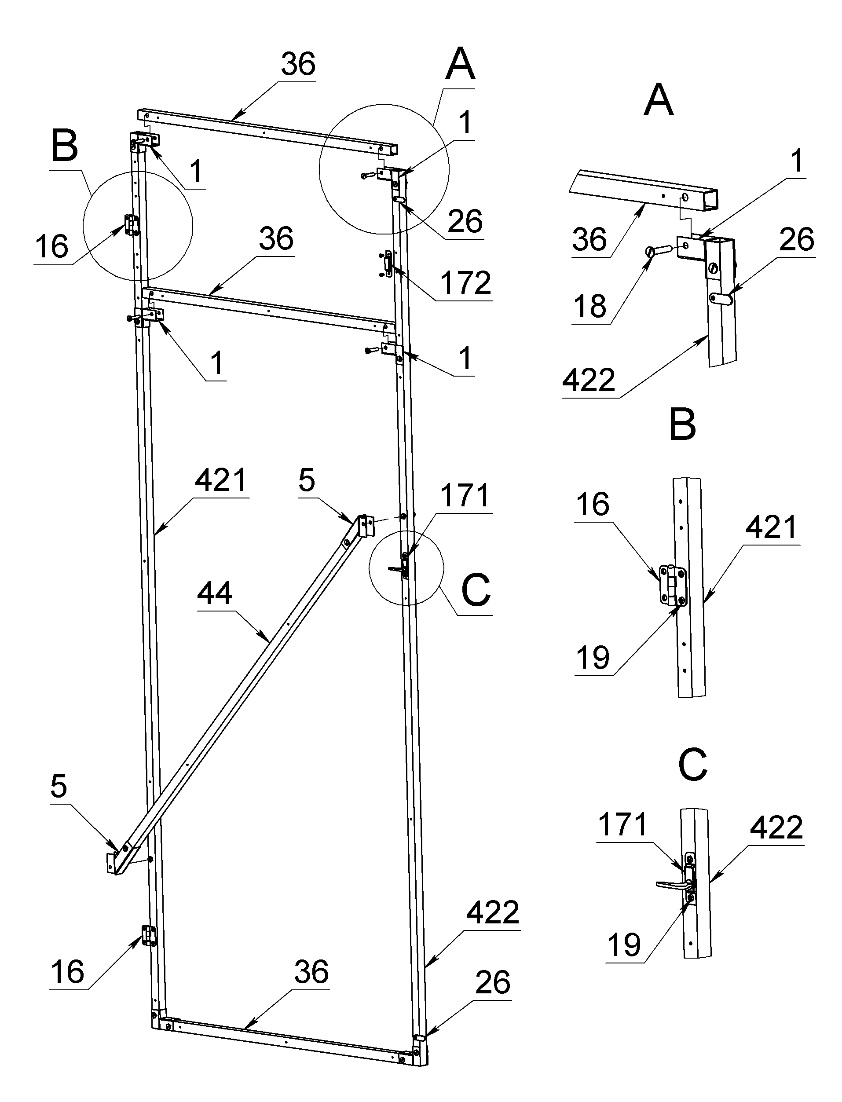 ШАГ 6.  Форточку крепим саморезами поз. 19, к детали 421 в предусмотренные для этого проколы. Дверные петли крепим к детали 411, место установки показано на Рис.2 вынесенные виды L и M.ШАГ 7. Для 4-х метровой теплицы вам понадобится три шестиметровых листа СПК, для 6-ти метровой 4-ре и т. д. Раскрой 1 листа СПК показан на рисунке 5. Должно получится 5 деталей из листа 2100х6000мм. 1285х3000мм. -2шт., 815х1960мм. -2шт., 815х2080мм. -1шт. Далее по рисункам 6,7 и 8 вырезаем и крепим СПК саморезами через большую шайбу поз.29.                РИС. 5                                          РИС. 6                                                        РИС. 7  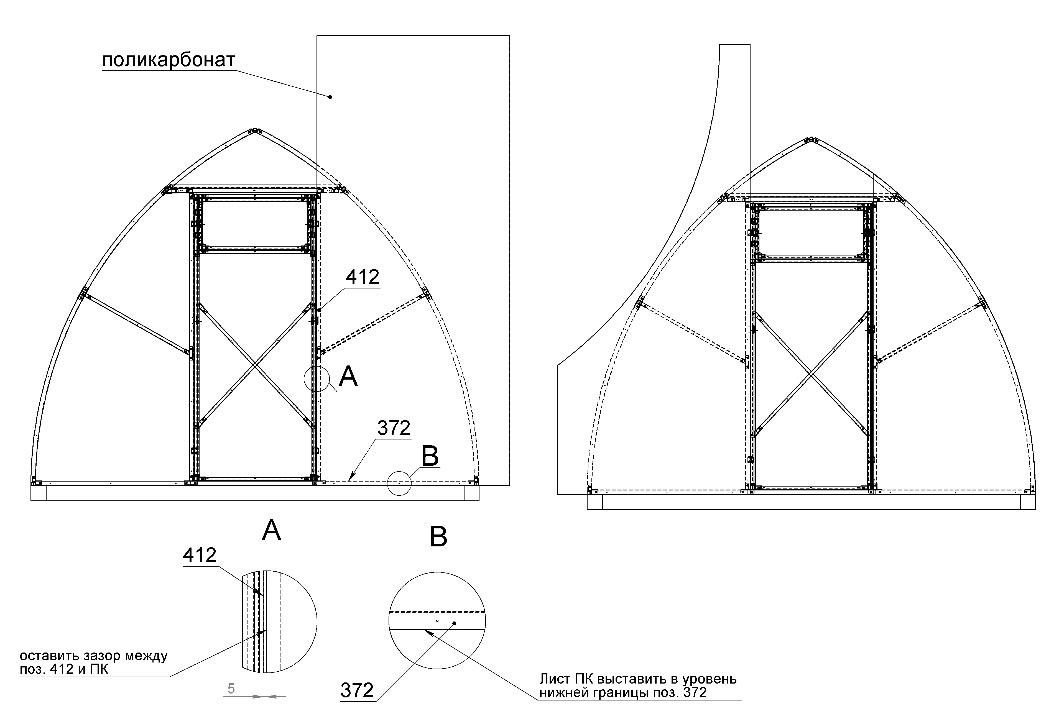 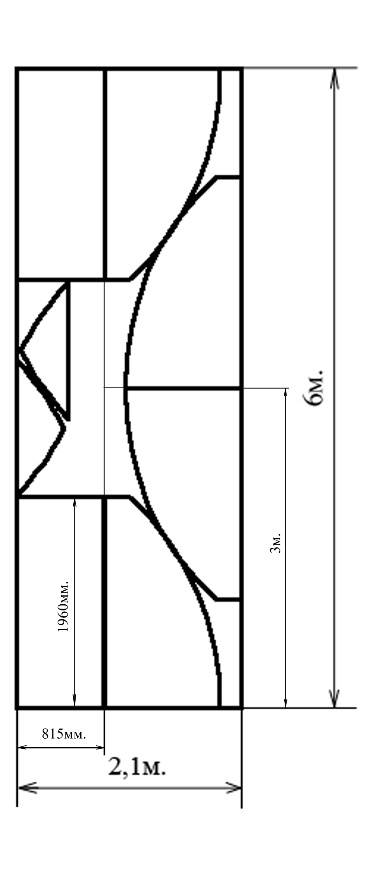 Внимание: СПК сначала прикручиваем ко всем отверстиям двери и форточки, затем СПК форточки прорезаем по внешним краям с верхней, нижней и правой стороны. Для вертушков прорезаем технологические отверстия.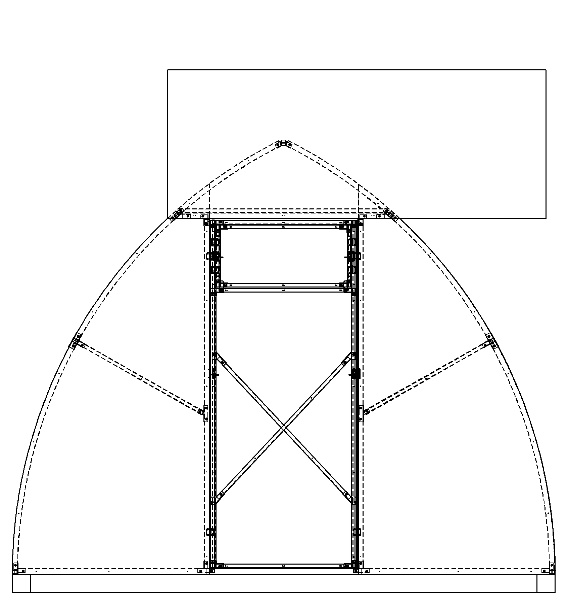 Внимание: СПК устанавливается строго определённой стороной наружу, т.к. он имеет защитный слой (должны быть метки на защитном слое)Для покрытия верха теплицы листы 6000х2100мм. разрезаются на половинки 3000х2100мм. складываются по линии реза, и склеиваются скотчем рис.9, раскрываются домиком и заносятся с торцовой части каркаса стыком кверху. С торца СПК должен свисать примерно на 20мм.РИС. 9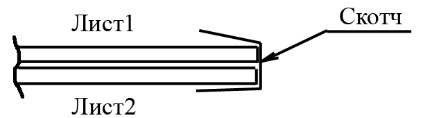 ШАГ 8. Сборка конька и стяжных лент показана на рисунке 10. К концу стяжной ленты через винт 25 прикручивается регулировочная лента 20 (РИС.11А)Внимание: 2 V-образных профиля конька, там, где отверстия дальше от края, расположить по торцам.РИС. 10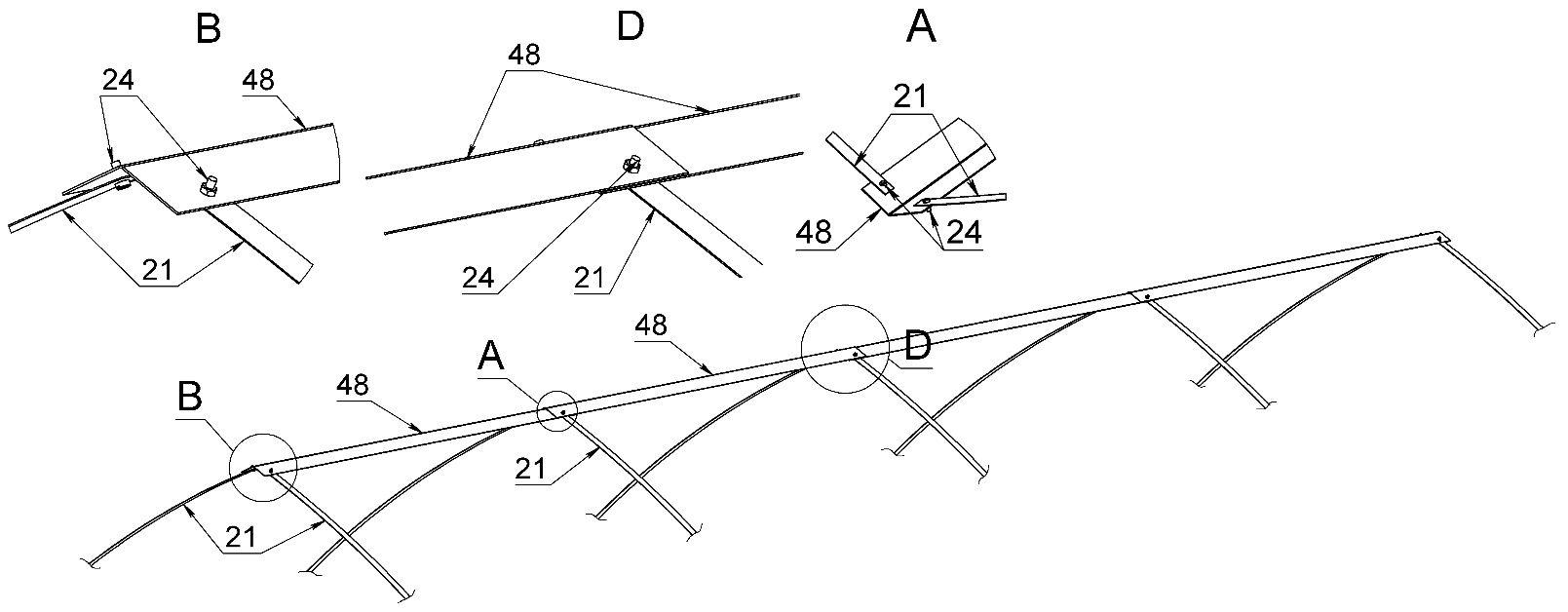 РИС. 11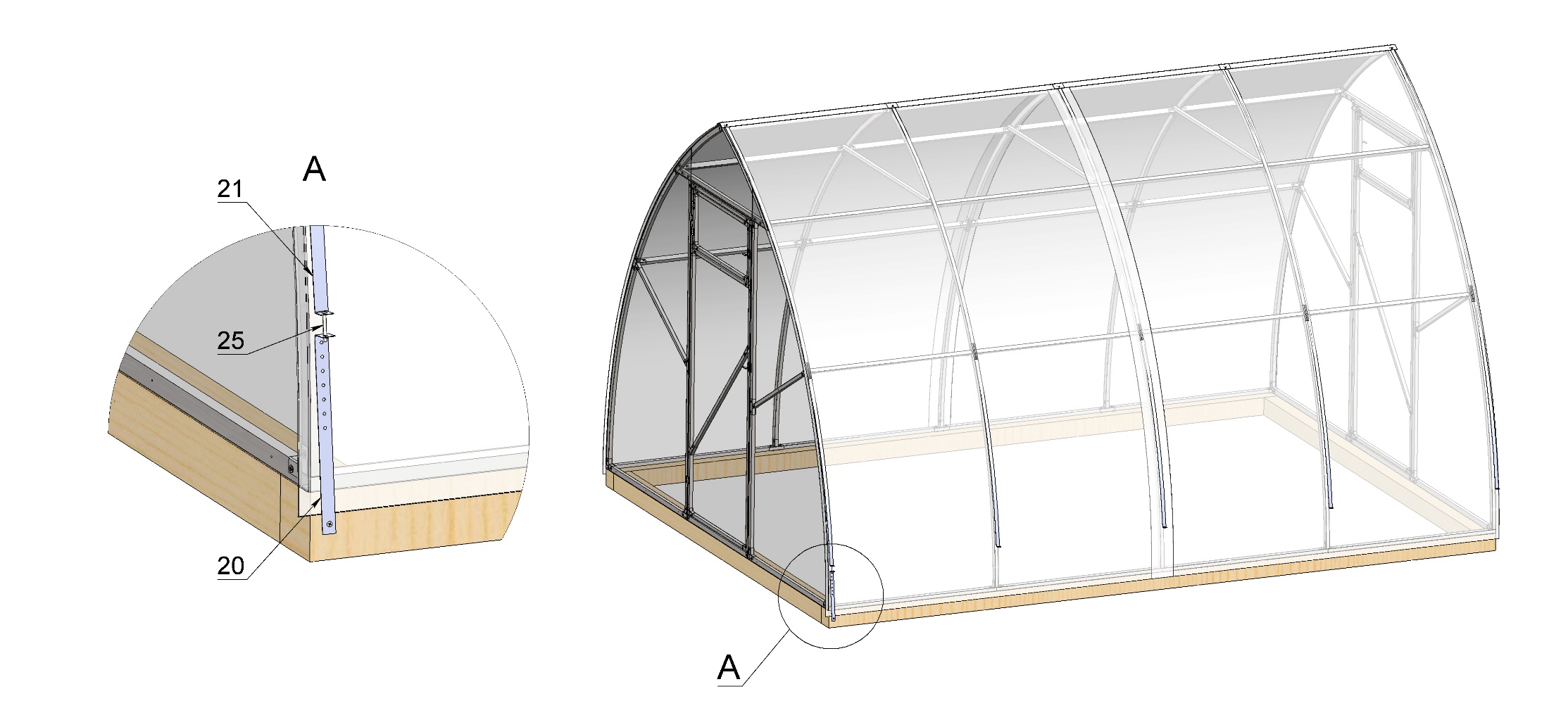 Конец регулировочной ленты рекомендуем прикрутить к брусу-основанию, предварительно натянув с двух концов от руки ленты стяжки 21, винтом 25 окончательно натягиваем ленты. Если у вас нет основания-бруса, или вы устанавливаете теплицу отличным от нашего рассмотренного способа, то в комплекте идёт поз. 51 саморез со сверлом, им можно регулировочную ленту закрепить в металлической части основания теплицы (понадобятся дрель или шуруповёрт с насадкой под крестообразный шлиц).После того как вся теплица будет собрана ещё раз посмотрите все ли болты затянуты.Благодарим Вас за покупку!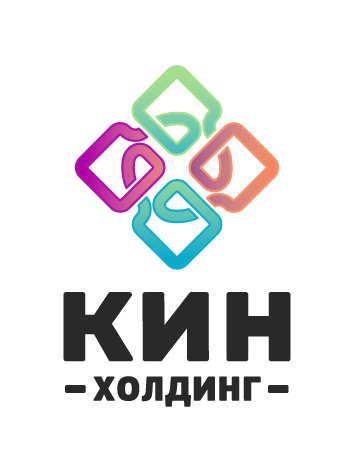 www.kinplast.ru8 (495) 737-00-91Наши филиалы на территории РоссииЕкатеринбург: ул.Заводская, д.14, +7 (343) 311-50-11             Краснодар: ул. Уральская, 128, оф.314, +7 (861) 201-84-75Тимашевск: ул. Выборная, 96, +7 (86130) 9-03-56                    Майкоп: ул. Промышленная, 24, +7 (8772) 56-87-28Ставрополь: ул. Завокзальная, 2/4 , +7 (8652) 28-44-02          Самара: ул. XXII Партсъезда, 7(а), +7 (846) 243-00-51Тольятти: ул. Окраинная, 24, +7 (8482) 700-144               Технические характеристики:Высота -----------------------------------2,4м.                                 Ширина----------------------------------3м.Длина -----------------------------------4, 6, 8 и т.д.Масса 4м-------------------------------82кг.             2м Удлинение --------------25кг.Ширина дверного проема 815мм, высота 1920мм.Варианты упаковки:1 место - элементы каркаса 2м. 1640х310х100мм. – 41кг.2 место – двери+форточки 1915х120х100мм. – 16кг.3 место – удлинение 2м. 1640х310х100мм. – 25кг.Место 1  каркас 2м.Место 3  удлинение 2м.Место 1  каркас 2м.Место 2 дверь+форточкаМесто 3     удлинение 2м.Крепёжкол-во шт.кол-во шт.Профилькол-во шт.кол-во шт.кол-во шт.12431242231123231224432245432126232227234888235691236610237121123722122438213243912144392215484061684112171441221724421218154414222191844322064442216445422244612234462224644712256448222662722284291363015645501285164